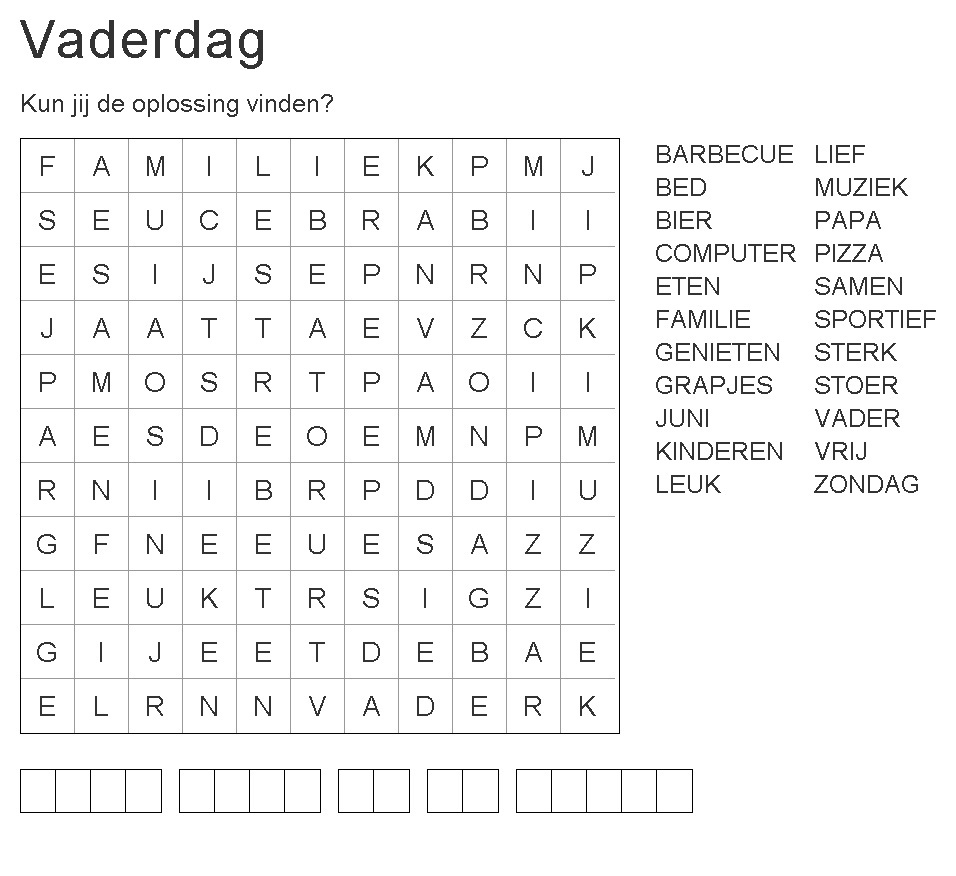 We wensen alle papa’s, opa’s een fijne vaderdag.Trefpuntnieuws juni 2022 --- Trefpunt Korbeek-Lo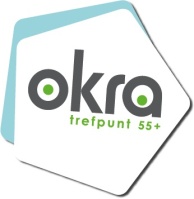 Dag OKRA-vrienden, Graag nodigen wij jou uit voor de volgende activiteiten:donderdag 2 juni14.00 uur - petanque - WZC D’Eycken Brugdinsdag 7 juni	15.00 uur - wandelen - kerk Korbeek-Lo donderdag 9 juni14.00 uur - petanque - WZC D’Eycken Brugdinsdag 14 juni	19.00 uur - wandelen - kerk Lovenjoel woensdag 15 juni	13.30 uur - ontmoetingsnamiddag - Buurthuis donderdag 16 juni14.00 uur - petanque - WZC D’Eycken Brugmaandag 20 juni	14.00 uur - crea - Pastorie Korbeek-Lodinsdag 21 juni	19.00 uur - wandelen - kerk Korbeek-Lo donderdag 23 juni14.00 uur - petanque - WZC D’Eycken Brugdinsdag 28 juni	19.00 uur - wandelen – gemeentehuis Bierbeek donderdag 30 juni14.00 uur - petanque - WZC D’Eycken Brugdinsdag 5 juli19.00 uur - wandelen - kerk Lovenjoel donderdag 7 juli14.00 uur - petanque - WZC D’Eycken BrugInschrijvingen Micheline 016 25 00 27 Info en sport Renilde 0498 37 23 09 Betalingen rekeningnummer BE20 7343 4701 2556 Online www.okra.be/trefpunt/korbeek-lo, okra.korbeeklo@gmail.com, Facebook: OKRA Korbeek-LoWandelendinsdag 07 juni - 15 u. - start aan de kerk van Korbeek-Lo dinsdag 14 juni - 19 u. - start aan de kerk van Lovenjoeldinsdag 21 juni - 19 u. - start aan de kerk van Korbeek-Lodinsdag 28 juni - 19 u. - start aan het gemeentehuis van Bierbeekdinsdag 5 juli - 19 u. - start aan de kerk van LovenjoelPas op, vanaf 14 juni start de wandeling om 19 uur.Info bij Maurice: 0495 77 42 33Ontmoetingsnamiddag - woensdag 15 junivan 13.30 tot 17.00 uur in het BuurthuisOp woensdag 15 juni verzamelen we in het Buurthuis om 13.30 uur. We brengen de balletjes van de king pong mee. Wie wil een wedstrijdje spelen?De kaarters komen natuurlijk ook aan hun trekken. Afsluiten doen we met een koffie en een vieruurtje. Altijd welkom.Crea - maandag 20 juniTwee keer per maand komen we op maandag in de pastorie, Pastoriestraat 40, Korbeek-Lo samen voor de crea van 14 tot 17 uur. Meer info bekom je bij Nadine 016 26 09 98 of Jenny 016 25 50 70.  Zomerzoektocht in Neervelp (Boutersem)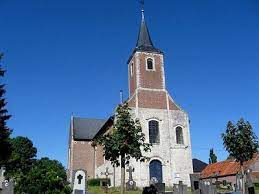 Van begin juli tot einde september.Een parcours van 4 à 5 km met 30 vragen voor onderweg en 12 foto’s.Meer info vind je in de Sprokkels (zie magazine juni 2022). Regio-uitstap naar TurnhoutDinsdag 27 septemberPrijs = 56 euro (alles inbegrepen, behalve de drank)Inschrijven tegen 1 augustus bij MichelineProgramma voormiddagV1: Wandeling met volksverhalen door TurnhoutV2: Bezoek aan het speelkaartenmuseumProgramma namiddagN1: Een rondrit door de streek rond TurnhoutN2: Een bezoek aan het speelkaartenmuseumN3: Een bezoek aan het kasteel van de hertogen van Brabant = het gerechtshof van Turnhout. Pas op: hier zijn trappen.Voor de koffie, het middagmaal en het avondmaal kunnen we terecht bij Raf en Otje. De stadswandeling en de rondrit vertrekken aan het restaurant. Het museum en het kasteel liggen op wandelafstand (600 m).Geef bij jouw inschrijving zeker jouw keuze mee voor de voor- en de namiddag.Het bedrag van 56 euro mag gestort worden op onze rekening BE20 7343 4701 2556 met als vermelding naam en Turnhout + de keuzes.Zie info in de Sprokkels van juni 2022.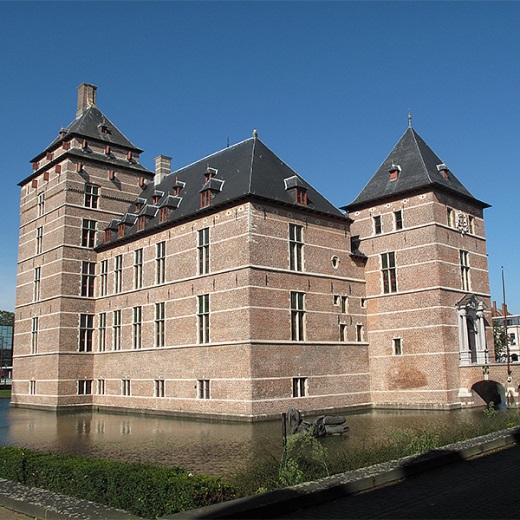 